PLANEJAMENTO SEMANAL DE 07 A 09 DE SETEMBROPROFESSORA: TATIANA DOS SANTOSSEGUNDA-FEIRA: 07/09/2020TEMA: DE SETEMBRO;NÚMERO 4.ESTRATÉGIAS: ASSISTIR AO VÍDEO SOBRE O TEMA: 7 DE SETEMBROPÁGINA 6: COLORIR A BANDEIRA DO BRASIL 7 DE SETEMBRO, RECORTAR E COLAR NO PALITO DE PICOLÉ.É HORA DE TREINAR O NÚMERO 4.AGORA TREINE SOZINHO O NÚMERO 4. TEMPO APROXIMADO 2 HORAS QUARTA-FEIRA: 09/09/2020 TEMA: NÚMERO 5 E QUANTIDADES;VOGAL O.  ESTRATÉGIAS: PÁGINA 7: LEIA A QUADRINHA COM AJUDA DE UMA PESSOA DE SUA CASA.PINTE DE VERDE, NA QUADRINHA, A LETRA O TODA VEZ QUE ELA APARECER. DEPOIS, PINTE DE AZUL A LETRA O AO LADO.PINTE SOMENTE OS DESENHOS CUJOS NOMES SE INICIAM COM A LETRA O.QUANTAS FLORES ESTÃO NO CHÃO?CUBRA O NÚMERO 5 COM LÁPIS COLORIDO.TEMPO APROXIMADO 2 HORAS QUINTA-FEIRA: 10/09/2020TEMA: NÚMERO 6 E QUANTIDADESVOGAL U ESTRATÉGIAS:PÁGINA 8: FAÇA O CONTORNO DA LETRA U COM TINTA A DEDO.TREINE DENTRO DAS PEGADAS DO URSO A LETRA U.PINTE O NÚMERO E COLE ALGODÃO NAS OVELHAS E DEPOIS TREINE O NUMERAL 6.TEMPO APROXIMADO 2 HORAS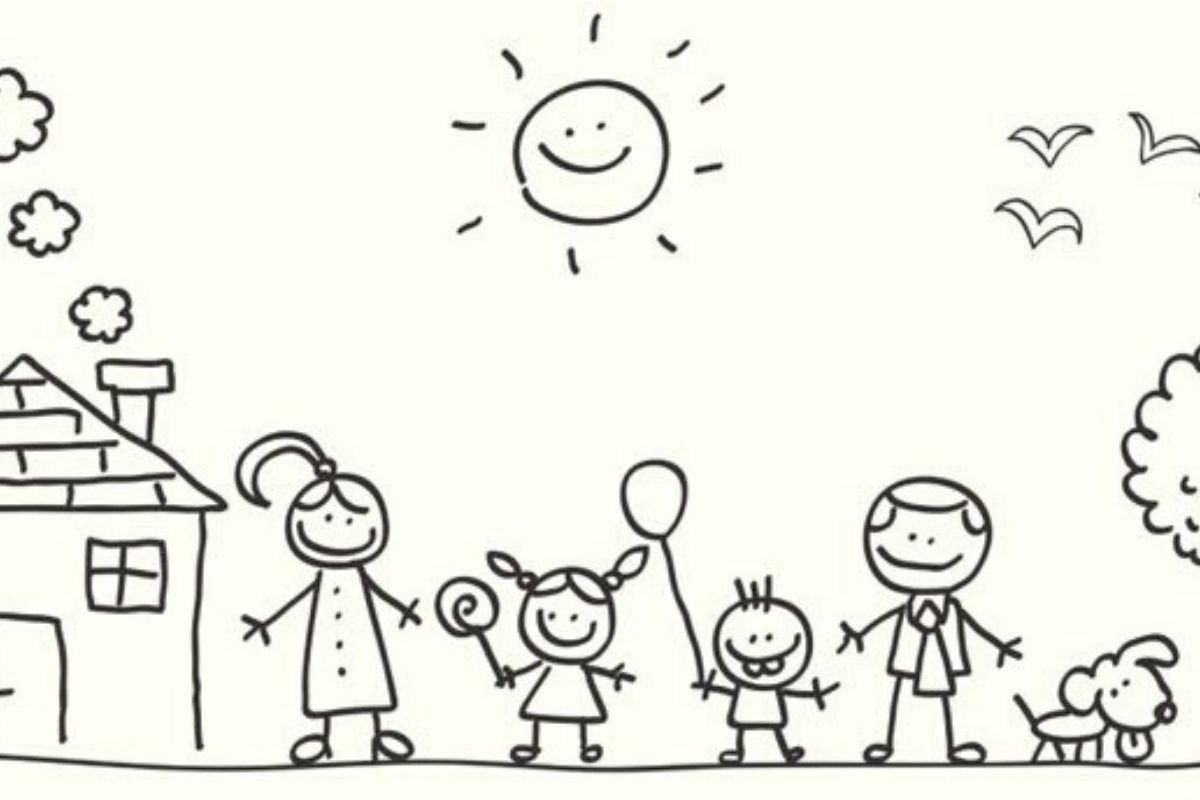 LOGO ESTAREMOS JUNTOSCOM CARINHOPROFESSORAS; TATI E ROSA